WEEK VAN 26 SEPTEMBER 2022Maandag 26 septemberWortelsoepCoq au vinErwtjes op z’n FransParijse aardappelbolletjes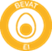 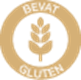 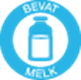 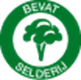 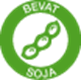 Dinsdag 27 septemberPreisoepHamburgerRode kool met appeltjesNatuuraardappelen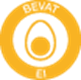 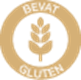 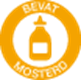 Donderdag 29 septemberAgnes sorelsoepVisbrochette – tartaarsausSlaatje witloof en veldslaBieslookpuree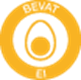 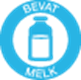 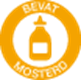 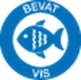 Vrijdag 30 septemberBrunoisesoepGebakken kalkoenspekreepjesSpinazie – champignonsKaassaus – fussili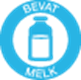 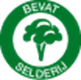 